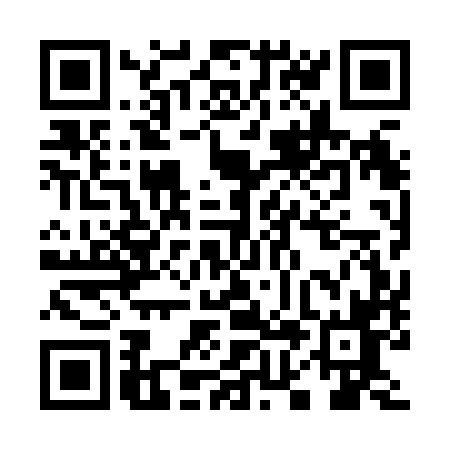 Prayer times for Cape Traverse, Prince Edward Island, CanadaMon 1 Jul 2024 - Wed 31 Jul 2024High Latitude Method: Angle Based RulePrayer Calculation Method: Islamic Society of North AmericaAsar Calculation Method: HanafiPrayer times provided by https://www.salahtimes.comDateDayFajrSunriseDhuhrAsrMaghribIsha1Mon3:255:271:196:439:1011:122Tue3:265:281:196:439:1011:113Wed3:275:281:196:439:0911:104Thu3:285:291:196:439:0911:095Fri3:295:301:196:439:0911:096Sat3:315:301:196:439:0811:087Sun3:325:311:206:429:0811:078Mon3:335:321:206:429:0711:069Tue3:355:331:206:429:0711:0510Wed3:365:341:206:429:0611:0311Thu3:375:351:206:429:0511:0212Fri3:395:351:206:419:0511:0113Sat3:405:361:206:419:0411:0014Sun3:425:371:216:419:0310:5815Mon3:445:381:216:409:0310:5716Tue3:455:391:216:409:0210:5517Wed3:475:401:216:399:0110:5418Thu3:495:411:216:399:0010:5219Fri3:505:421:216:388:5910:5120Sat3:525:431:216:388:5810:4921Sun3:545:441:216:378:5710:4722Mon3:555:451:216:378:5610:4623Tue3:575:471:216:368:5510:4424Wed3:595:481:216:368:5410:4225Thu4:015:491:216:358:5310:4026Fri4:035:501:216:348:5210:3927Sat4:045:511:216:348:5110:3728Sun4:065:521:216:338:4910:3529Mon4:085:531:216:328:4810:3330Tue4:105:551:216:318:4710:3131Wed4:125:561:216:318:4510:29